Tous les opérateurs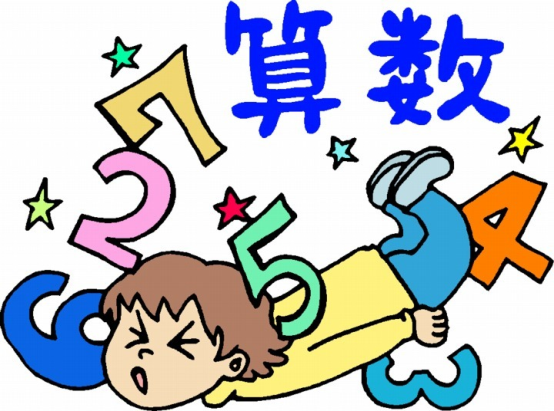 L’opérateur 4x 4               x 2    x 2Exemple :         18 x 4 = (18 x 2) x 2 = 72L’opérateur 8x 8               x 2    x 2	 x 2Exemple :         18 x 8 = (18 x 2) x 2  x 2 = 144L’opérateur 10Exemple :         18 x 10 = 180L’opérateur 5x 5               x 10    : 2Exemple :         18 x 5 = (18 x 10) : 2 = 90L’opérateur 11x 11               x 10     +     x 1Exemple :         18 x 4 = (18 x 10) + (1 x 18) = 198L’opérateur 9x 9               x 10     -     x 1Exemple :         18 x 9 = (18 x 10) – (1 x 18) = 162